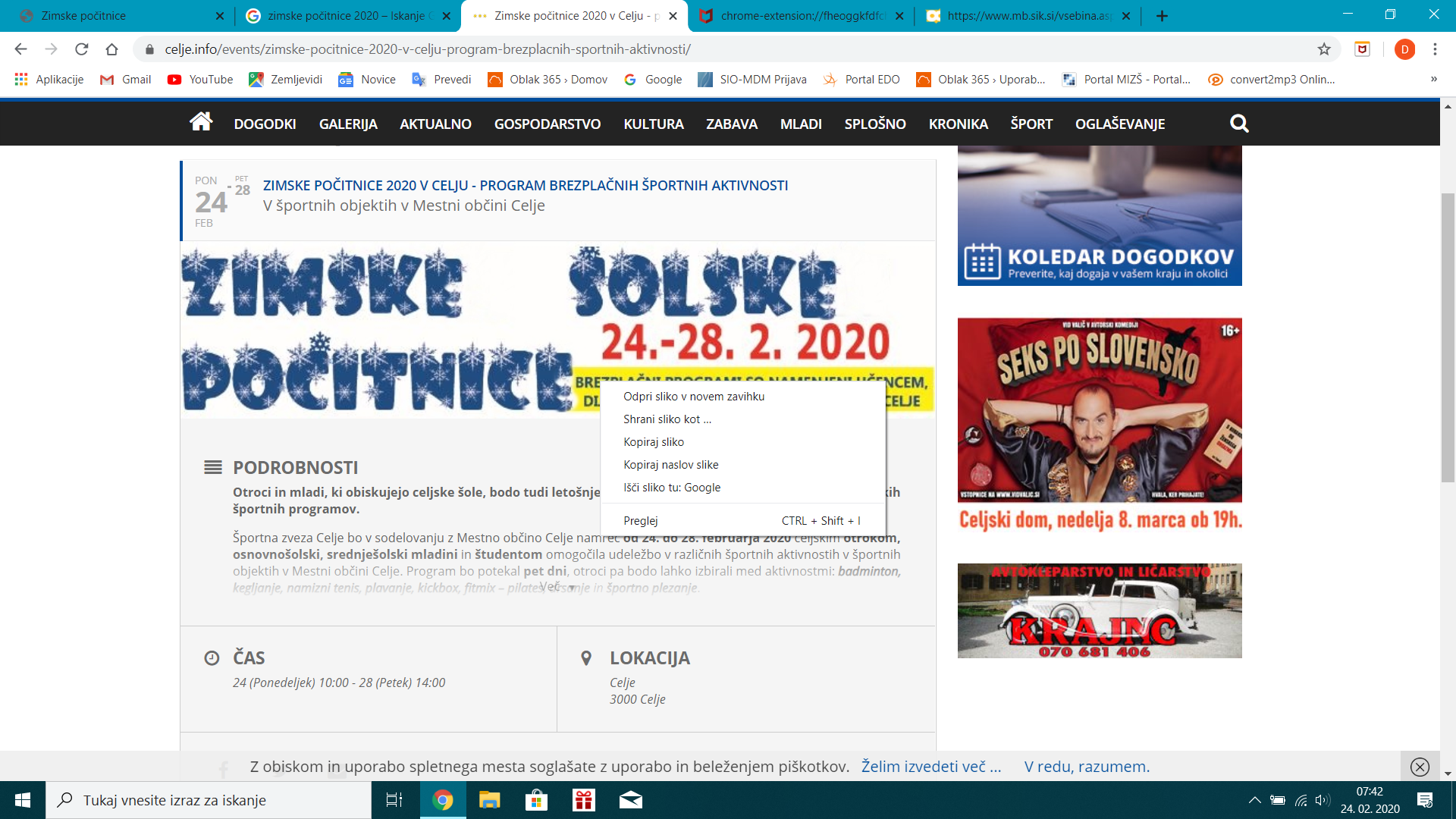 Spoštovane učenke in učenci, učiteljice in učitelji!24. 2.2020 se pričenjajo zimske počitnice šolskega leta 2019/20.Preživite jih sproščujoče in doživljajsko navdihujoče. Pouk bomo pričeli v ponedeljek 2. marca 2020.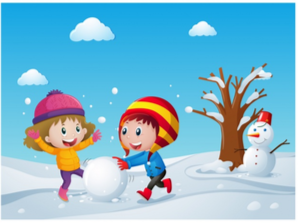 Maribor; 24.2.2020					Ravnatelj: Danijel Lilek